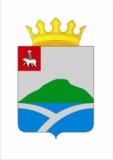 ЗЕМСКОЕ СОБРАНИЕУИНСКОГО  МУНИЦИПАЛЬНОГО РАЙОНА ПЕРМСКОГО КРАЯРЕШЕНИЕВ целях приведения муниципальных правовых актов в соответствие с действующим законодательством и руководствуясь Уставом Уинского муниципального района,  Земское Собрание Уинского муниципального района РЕШАЕТ:1. Признать  утратившим силу решение Земского Собрания от 26 июня 2003 г. № 153 «Об утверждении Положения о старостах сельских населенных пунктов или групп населенных пунктов».2. Настоящее решение вступает в силу с момента подписания и подлежит размещению на официальном сайте Уинского муниципального района в сети «Интернет».  от 20 декабря 2018  года                              №    395О признании утратившим силу   решения Земского Собрания от 26.06 2003 г. № 153 «Об утверждении Положения о старостах сельских населенных пунктов или групп населенных пунктов» Глава муниципального района А.Н. ЗелёнкинПредседатель Земского Собраниямуниципального районаЕ.М. Козлова